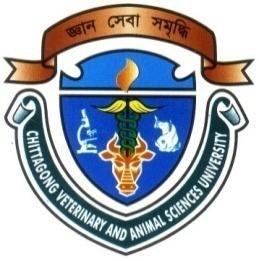 Effect of Dietary Maize Substitution with Potato Meal on the Productive Performance and Carcass Characteristics in Broiler ChickenMd Tariqul IslamExamination Roll No. 0116/10 Registration No. 293Semester: January-June 2018A thesis submitted in partial fulfillment of the requirements for  the degree of Master of Science in Animal and Poultry NutritionDepartment of Animal Science and NutritionFaculty of Veterinary MedicineChittagong Veterinary and Animal Sciences UniversityKhulshi, Chittagong-4225, BangladeshJune 2018AuthorizationI hereby declare that I am the sole author of the thesis. I also authorize the Chittagong Veterinary and Animal Sciences University (CVASU) to lend this thesis to other institutions or individuals for the purpose of scholarly research. I further authorize CVASU to reproduce the thesis by photocopying or by other means in total or in part, at the request of other institutions or individuals for the purpose of scholarly research.I the undersigned and author of this work declare that the electronic copy of this thesis provided to the CVASU Library is an accurate copy of the print thesis submitted within the limits of the technology available.		The Author                                                                				June 2018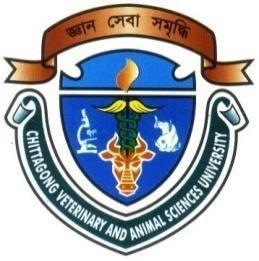 Effect of Dietary Maize Substitution with Potato Meal on the Productive Performance and Carcass Characteristics in Broiler ChickenMd Tariqul IslamExamination Roll No. 0116/10Registration No. 293Semester: January-June 2018This is to certify that we have examined the above Master’s thesis and have found that    the thesis is complete and satisfactory in all respects and that all revisions required by the thesis examination committee have been made__________________________________(Prof. Dr. Md. Manirul Islam)ChairmanExamination CommitteeDepartment of Animal Science and NutritionChittagong Veterinary and Animal Sciences UniversityKhulshi, Chittagong-4225, BangladeshJune 2018AcknowledgementsI am indebted to Almighty Allah who enabled me to complete the research work and write up the dissertation successfully for the degree of Master of Science (MS) in Animal and Poultry Nutrition under the Department of Animal Science and Nutrition, Chittagong Veterinary and Animal Sciences University.I am grateful to my supervisor Dr. Goutam Buddha Das, Professor, Department of Animal Science and Nutrition, CVASU for his valuable supervision and guidance. It was really a great pleasure and amazing experience for me to work under his supervision. I really deemed it and I realized it was a rare opportunity for me to work under his creative guidance. I understand it was impossible to complete the dissertation without his constructive supervision.It’s my pleasure to convey my profound gratitude to our Vice-Chancellor Dr. Goutam Buddha Das, Professor, Department of Animal Science and Nutrition, Chittagong Veterinary and Animal Sciences University (CVASU) for his valuable advice, scholastic guidance, suggestions and inspiration. It is my privilege to acknowledge Professor and Head Dr. Md. Manirul Islam and Assistant Professor DR. Mukti Barua, Department of Animal Science and Nutrition for their support, valuable advice and encouragement for the research work.I sincerely thank to all the members of the department of  Animal Science and Nutrition for their help in using their laboratory. Especially I would like to thank my roommates for their support during the whole experimental period. Last but not least, I express my deepest sense of gratitude to my beloved family members and my friends for their sacrifice, blessings and encouragement.								The Author                                                                                                                                                             									   June  2018CONTENTSList of TablesAbstractPotato meal (PM) is used as a source of dietary carbohydrate substitution with maize in broiler chicken. One hundred and twenty Ross-308 unsexed day old broiler chicks were used in a 28-day trial to investigate the effects of different levels of PM on productive performance and carcass characteristics in commercial broiler. Birds were randomly distributed into four dietary treatment groups designated as T0, T1, T2, and T3 which were supplemented with 0, 20, 30, and 40% PM for T0, T1, T2 and T3 treatment groups, respectively. The results showed that there were no significant differences in feed conversion ratio, survivability rate and dressing percentage among the treatment groups of broiler up to 40 % of maize with potato. Results also show that fat percentage is less in potato meal based diets which could be beneficial for human health. This results suggest that potato meal might be included up to 40% as substitute of   maize in broiler diet without having any negative effects. It can be assuped that the findings of this study come significantly contribute to the country where the maize production is not as large as that of potato. Keywords: Potato meal, Carcass characteristics, Feed conversion ratio, Weight gain, Dressing percentage._______________________________________________________(Dr.Md. Manirul Islam,)(Dr. Goutam Buddha Das)Co-supervisorSupervisorProfessor & HeadProfessorDepartment of Animal Science andDepartment of Animal Science andNutrition, CVASUNutrition, CVASUAuthorization...........................................................................Authorization...........................................................................Authorization...........................................................................iiAcknowledgements...................................................................Acknowledgements...................................................................Acknowledgements...................................................................iiiList of Tables ...........................................................................List of Tables ...........................................................................List of Tables ...........................................................................viiAbbreviations ..........................................................................Abbreviations ..........................................................................Abbreviations ..........................................................................viiiAbstract.....................................................................................Abstract.....................................................................................Abstract.....................................................................................ixChapter I Introduction……………………………………….....………Chapter I Introduction……………………………………….....………Chapter I Introduction……………………………………….....………1-31.1Justification of the study………………............21.2Research questions…………………..................21.3Scope of the study…..…………………............21.4Specific objectives……………………….........3Chapter II Review of Literature……………………………………..Chapter II Review of Literature……………………………………..Chapter II Review of Literature……………………………………..4-112.1Background………………………………........42.2Alternative feed ingredients as Energy Sources 62.3Potato production in Bangladesh ……….....…..72.4The Use of potato in poultry feeding …….....…92.5Chemical composition of potato meal................92.6Microbiology and Palatability…………..……..102.7Conclusion……..................................................11Chapter III Materials and Methods……………………………….…..Chapter III Materials and Methods……………………………….…..Chapter III Materials and Methods……………………………….…..12-173.1Study area……………………………….…….123.2Design of the experiment………………..……123.3Animals and housing…………………….……123.4Cleaning and sanitation………………………133.5Experimental diet…………………………….133.6Feeding of birds………………………………163.7Medications…………………………………..163.8Carcass measurement………………………...163.9Analysis of feed and meat……………………163.10Data collection………………………………..173.11Statistical analysis……………………………17Chapter IV Results…………………………………………………….Chapter IV Results…………………………………………………….Chapter IV Results…………………………………………………….Chapter IV Results…………………………………………………….18-224.1Live weight…………………………………...184.2Weight gain…………………………………..184.3Feed intake…………………………………...184.4Feed conversion ratio………………………..194.5Carcass characteristics………………………..21Chapter V Discussion………………………………………………...Chapter V Discussion………………………………………………...Chapter V Discussion………………………………………………...Chapter V Discussion………………………………………………...23-245.1Weight gain…………………………………..235.2Feed intake…………………………………...235.3Feed conversion ratio………………………...245.45.4Carcass characteristics………………………..245.55.5Limitations of the study………………………24Chapter VIConclusion………………………………………………Conclusion………………………………………………Conclusion………………………………………………25Chapter VIIRecommendations and future direction……………...Recommendations and future direction……………...Recommendations and future direction……………...26References……………………………………………….References……………………………………………….References……………………………………………….27-32Table 1Approximate composition of potato meal (dry matter basis……...................................................................................10Table 2Ingredient  and  nutrient  composition  of  the  broiler  starter ration (0-14days)...………………………………………...14Table 3Ingredient  and  nutrient  composition  of  the  broiler  finisher .....................................................................................15Table 4Different parameters of the experimental birds fed diets supplemented with different levels of potato meal from 1st to 4th weeks of age…………………………………....................19Table 5Different parameters of the experimental birds fed diets supplemented with different levels of potato meal at  4th weeks of age…………………………………………………..20AbbreviationsANOVA-Analysis of varianceBBS-  Bangladesh Bureau of Statistics-  Bangladesh Bureau of StatisticsBCRDV-  Baby Chick Ranikhet Disease Vaccine-  Baby Chick Ranikhet Disease VaccineBMD-Bangladesh Meteorological DepartmentCF-Crude fibreCP-Crude proteinCVASU-  Chittagong Veterinary and Animal Sciences University-  Chittagong Veterinary and Animal Sciences UniversityDM-Dry matterEE-Ether extractFAO-  Food and agriculture organization-  Food and agriculture organizationFCR-Feed conversion ratiog-GramIBD-Infectious Bursal DiseaseKg-KilogramLW-Live weightME-Metabolizable energyNFE-Nitrogen free extractNS-Non-significantSEM-  Standard error of mean-  Standard error of mean